Multiplicación de un escalar por una matrizDada una matriz A=(aij) y un número real k  R, se define la multiplicación de un número real por una matriz a la matriz del mismo orden que A, en la que cada elemento está multiplicado por k.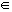 k · A=(k aij)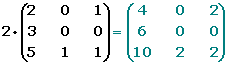 Propiedadesa ·  (b · A) = (a · b) · A A  Mmxn, a, b 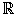 a  ·  (A + B) = a · A + a · BA,B  Mmxn , a  (a + b) · A = a · A + b · A A  Mmxn , a, b  1 · A = A A  Mmxn